Mondays: “Mindful Mondays”Stretching, Balance and Coordination, etc.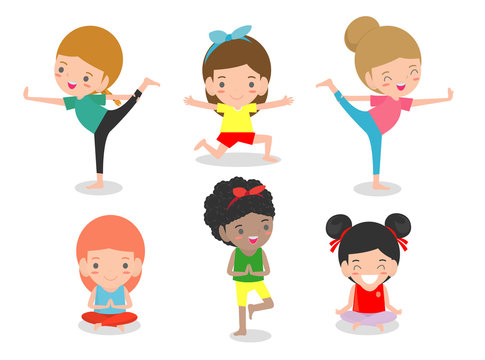 